Template for NIA-instrument practice descriptionThis template is designed for describing good practices of the NIA-instruments. Each NIA-instrument is explained in the Annex of this template Classification of NIA-instruments into structural and managerial instruments Title: CountryType NIA-instrumentAimNIA-instrument descriptionBackgroundUse Good practice motivation[Add a relevant figure, image, photo, graph, or table illustrating the NIA-instrument practice]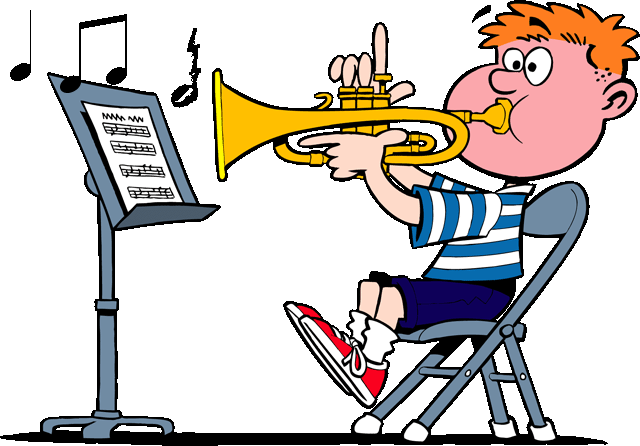 Reference[Provision of relevant publication(s), website addresses]StructuralManagerialS1. Establishment of coordinating functions or entitiesS2. Reshuffling division of competencesS3. Establishment of a legal frameworkS4. Regulated marketsS5. Systems for information exchange and sharingS6. Entities for collective decision-makingS7. PartnershipsM1. Strategic planningM2. Financial management: input-orientedM3. Financial management: performance-oriented M4. Financial management: joined up working and cooperationM5. Inter-organizational culture and knowledge managementM6. Capacity building[Short title briefly presenting the good practice][Name Country][choose the name of one of the 13 listed NIA-instruments] [Statement presenting the objective for implementing the NIA-instrument]  [Short text block describing the NIA-instrument practice][Short text block providing background information explaining the context behind NIA-instrument practice][Description of the usage of NIA-instrument in practice][Short block describing why this is a good practice of the NIA-instrument]